Paziņojums par rezultātiem iepirkuma “Mikroskopa, binokulāru un projektora piegāde Latvijas Dabas muzejam”, id. ,Nr. 2018/01/KF,III daļā Viena projektora piegādeIepirkuma identifikācijas numurs: 2018/01/KF Iepirkuma nosaukums: “Mikroskopa, binokulāru un projektora piegāde Latvijas Dabas muzejam” Pasūtītājs: Latvijas Dabas muzejsProcedūra: Iepirkums organizēts atbilstoši Publisko iepirkumu likuma 9. panta kārtībai;  CPV kods: 38652100-1 (Projektori).Piedāvājumu vērtēšanas kritērijs – iepirkuma Nolikuma prasībām atbilstošs piedāvājums ar zemāko cenu.Iesniegti piedāvājumi:Nolikuma noteiktajā termiņā 2018.gada 29.maijā līdz plkst.16:00, Latvijas Dabas muzejā, 513.kabinetā (5.stāvā), K. Barona ielā 4, Rīgā, LV – 1050, slēgtās aploksnēs iepirkuma III.daļā Viena projektora piegāde tika iesniegti 3 piedāvājumi:Izslēgti pretendenti:Sabiedrība ar ierobežotu atbildību “Pro Vision Baltic”, jo pretendenta tehniskais piedāvājums neatbilst Tehniskās specifikācijas prasībām   1.5., 1.9.punktos.Sabiedrība ar ierobežotu atbildību “Biroteh”, jo no pretendenta tehniskais piedāvājums neatbilst Tehniskās specifikācijas   1.1., 1.5., 1.7., 1.11. punktos.Iepirkumu komisija nekonstatēja neatbilstības pretendenta SIA "SensusLab" iesniegtajā piedāvājumā iepirkuma “Mikroskopa, binokulāru un projektora piegāde Latvijas Dabas muzejam”, id. Nr. LDM/2018/01/KF, III daļai Viena projektora piegāde.Pamatojoties uz iepriekš minēto, Iepirkumu komisija 22.06.2018. nolēma atzīt par uzvarētāju SIA “SensusLab”, reģ. Nr. 40103262104, juridiskā adrese – Vienības gatve 186A-30, Rīga, LV-1058, Biroja adrese: Liliju iela 20, Mārupe, LV-2167, iepirkuma “Mikroskopa, binokulāru un projektora piegāde Latvijas Dabas muzejam”, id. Nr. LDM/2018/01/KF, III daļā Viena projektora piegāde; Līguma summa EUR 11185,00 bez PVN.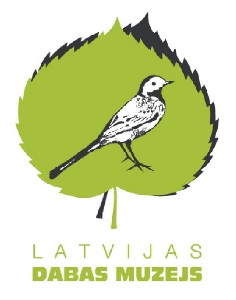 Latvijas Dabas muzejsReģ.nr.   90000027926K.Barona ielā 4, , LV-1050Tālr. 67356023, mob.tālr. 29419793,  67356027e-pasts: ldm@dabasmuzejs.gov.lv, http://www.dabasmuzejs.gov.lv/26.06.2018., Rīgā.26.06.2018., Rīgā.N.p.k.PretendentsPiedāvājuma iesniegšanas datums un laiksPiedāvājuma cenaPiedāvājuma cenaN.p.k.PretendentsPiedāvājuma iesniegšanas datums un laiksbez PVNar PVN1.Sabiedrība ar ierobežotu atbildību "Pro Vision Baltic" Reģ.Nr. 40103888490Jur.adr. Ieriķu iela 67A, Rīga, LV-108429.05.2018.plkst. 10.0011986,0014503,062.Sabiedrība ar ierobežotu atbildību “Biroteh”Reģ.Nr. 40003427250Jur.adr. Mūkusalas iela 42, Rīga, LV-100429.05.2018.plkst. 11.1014278,4617276,943.Sabiedrība ar ierobežotu atbildību “SensusLab”Reģ.Nr. 40103262104Jur.adr. Vienības gatve 186A-30, Rīga, LV-1058Biroja adrese: Liliju iela 20, Mārupe, LV-216729.05.2018.plkst. 15.4511185,0013533,85